                                           მსოფლიოს განაგებს რიცხვები     გამოჩენილი იტალიელი ფიზიკოსი, ასტრონომი, ფილოსოფოსი,სამეცნიერო რევოლუციის ერთ-ერთი სულისჩამდგმელი, პოეტი, ფილოლოგი და კრიტიკოსი გალილეო გალილეი აღნიშნავდა: ,, ბუნების უდიდესი წიგნი დაწერილია მათემატიკური სიმბოლოებით“ ჩვენი ქვეყნის საამაყო მათემატიკოსი და მექანიკოსი ილია ვეკუა კი აი, რას წერს მათემატიკის შესახებ: ,, მათემატიკა არის ბუნების საიდუმლოებებში შეღწევის უმთავრესი იარაღი“. მათემატიკის საგანი და მისი ცოდნა უმთავრესი იარაღია წარმატებული  და ცივილიზებული საზოგადოებისათვის.       XX საუკუნეში კომპიუტერული ტექნიკის განვითარებასთან ერთად მათემატიკის გამოყენების არეალი მკვეთრად გაფართოვდა და მან პირდაპირ თუ ირიბად ყოველდღიური ცხოვრების თითქმის ყველა ნაწილში შეაღწია.თანამედროვე სკოლა მნიშვნელოვანი გამოწვევების წინაშე დგას.  წარსულს ჩაბარდა ის დრო, როდესაც გაკვეთილის მთავარი მამოძრავებელი ფიგურა მასწავლებელი იყო.  დღეს სწავლა/სწავლების ცენტრში დგას მოსწავლე.   მასწავლებლის მოვალეობაა მის მიერ წარმართული სასწავლო პროცესი იყოს შედეგზე ორიენტირებული. შედეგზე ორიენტირებული სასწავლო პროცესი კი მოითხოვს სწავლა/სწავლების პრინციპების დაცვას, რომელთაგან ერთ-ერთი მოტივაციის ამაღლებაა.  მოტივაციის ამაღლება კი პედაგოგის უმნიშვნელოვანესი ამოცანაა. მისი მიღწევა კი მხოლოდ გაკვეთილზე ძალიან ძნელია. მასწავლებელი უნდა ატარებდეს კლასგარეშე სამუშაოებს სხვადასხვა ღონისძიებების სახით.      მოსწავლეთა უმეტესობის აზრით მათემატიკა ძალიან ძნელი, არა ყველასათვის გასაგები მეცნიერებაა,   ამიტომ მასწავლებელი   უნდა ცდილობდეს   შეაყვაროს საგანი მოსწავლეებს თუნდაც იმ გზით, რომ ნელ-ნელა, თამაშ-თამაშით  შევიყვანოთ ისინი მათემატიკის საოცარ და მრავალფეროვან  სამყაროში.            ჩემი მრავალწლიანი პედაგოგიური მოღვაწეობის მანძილზე მუდმივ ძიებაში ვარ.  არასდროს ვკმაყოფილდებოდი მარტო გაკვეთილის ჩატარებით. ჯერ კიდევ 90-იან წლებში, როცა ირგვლივ სრული განუკითხაობა სუფევდა ყველა სფეროში, ჩავატარე ,,მათემატიკის საღამო“.  საღამოზე მოწვეული მყავდა მეზობელი სკოლის მათემატიკის მასწავლებლები, წარჩინებული მოსწავლეები, რაიონის განათლების სფეროს მუშაკები. მთელი ამ წლების განმავლობაში უამრავი მათემატიკური კონკურსი და ვიქტორინა მაქვს ჩატარებული, მათგან გამოვარჩევ ღონისძიებას: ,,მსოფლიოს განაგებს რიცხვები“.ღონისძიება დატვირთული იყო მრავალფეროვანი აქტივობებით: სცენაზე იყო  4 გუნდი: ორი მეშვიდე და 2 მერვე კლასის გუნდი.  მათ უპასუხეს ერთნაირ 10 კითხვას.  კითხვები ჩანდა ეკრანზე სლაიდების სახით. ვიდრე მონაწილენი დავალებებს ასრულებდნენ, მაყურებლებისთვის გვქონდა საინტერესო და სახალისო ნომრები: ინსცენირება, რომელიც მათემატიკურ ენაზე იყო წარმოდგენილი, სიმღერების კონკურსი, რომელშიც რიცხვები ფიგურირებდა, მათემატიკური სოფიზმები, თავსატეხები. გარდა ამისა, მაყურებლებისთვის მომზადებული გვქონდა მარტივი სახალისო მათემატიკური კითხვები და სწორი პასუხის შემთხვევაში გადავცემდით სიმბოლურ საჩუქრებს. ღონისძიებამ ძალიან საინტერესოდ და ხალისიანად ჩაიარა. კმაყოფილი დარჩა ყველა: მონაწილენიც და მასწავლებლებიც. გამარჯვებულ გუნდს გადაეცა სიგელი. მონაწილე მოსწავლეებს კი დაურიგდათ სერტიფიკატები. მსგავსი ღონისძიებები ზრდის მოსწავლეთა მოტივაციას, რაც საბოლოო ჯამში ხელს უწყობს აკადემიური უნარების გაუმჯობესებას. ჩვენ კიდევ ვაპირებთ უფრო მასშტაბური, უფრო საინტერესო და მრავალფეროვანი მათემატიკური ღონისძიებების ჩატარებას.                სავანის სჯარო სკოლის მათემატიკის წამყვანი მასწავლებელი ლუიზა გულიაშვილი გამოყენებული ლიტერატურაhttps://ka.wikipedia.org › wiki › https://matematikisproeqti.wordpress.com ›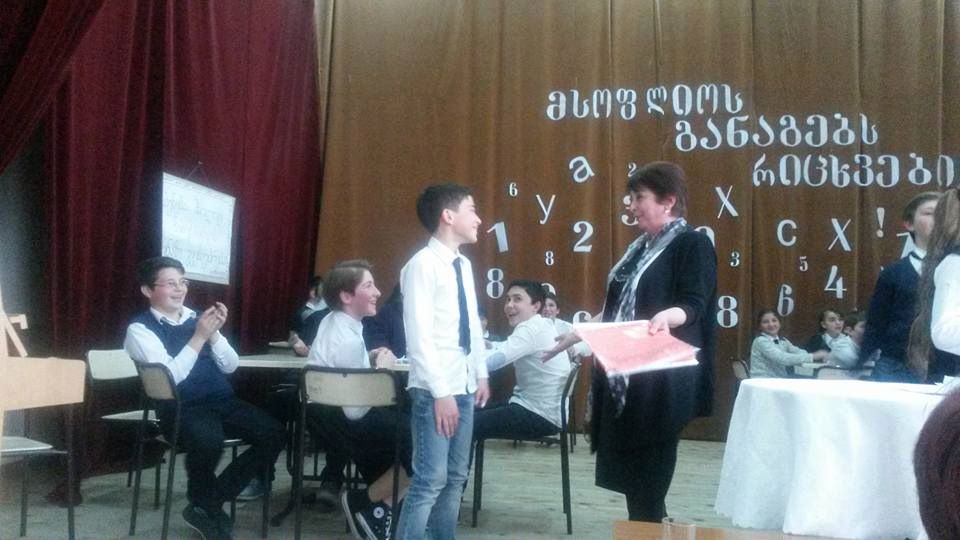 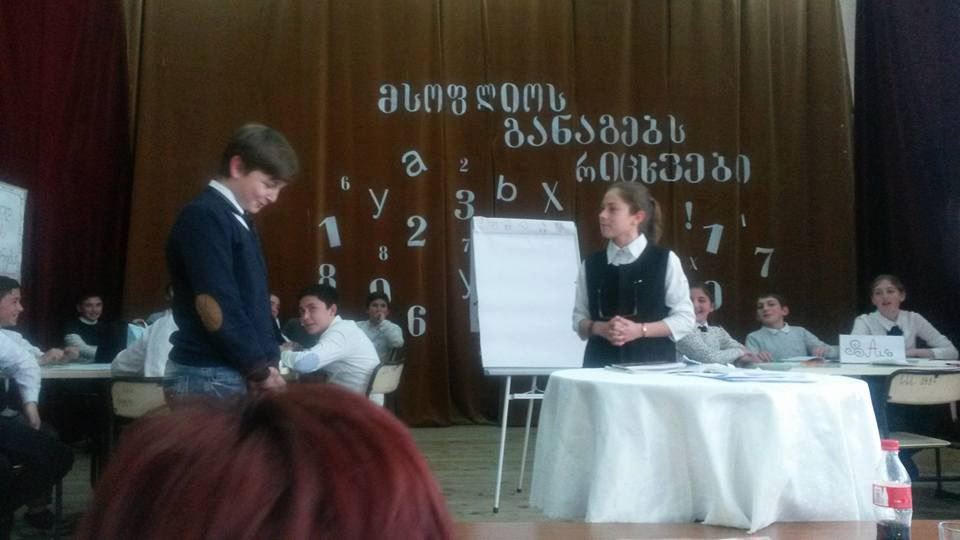 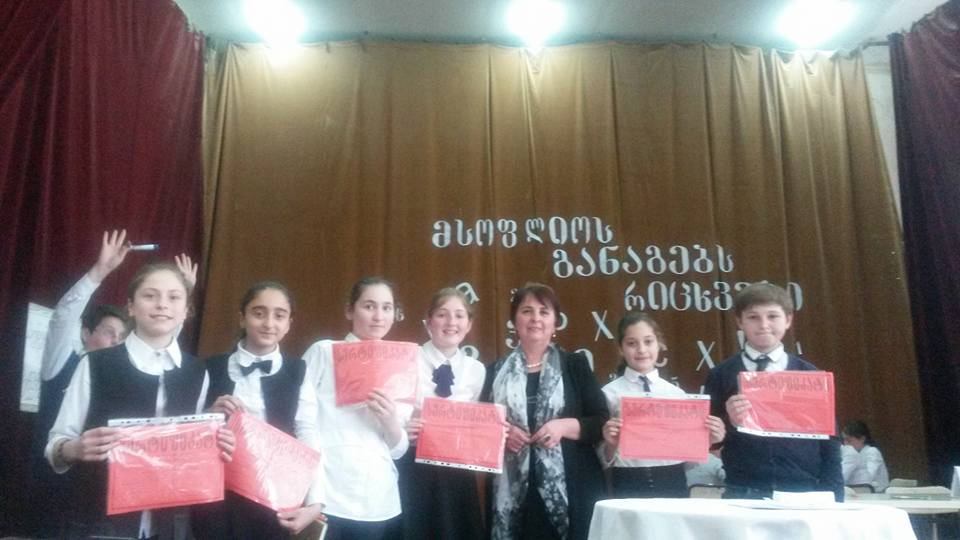 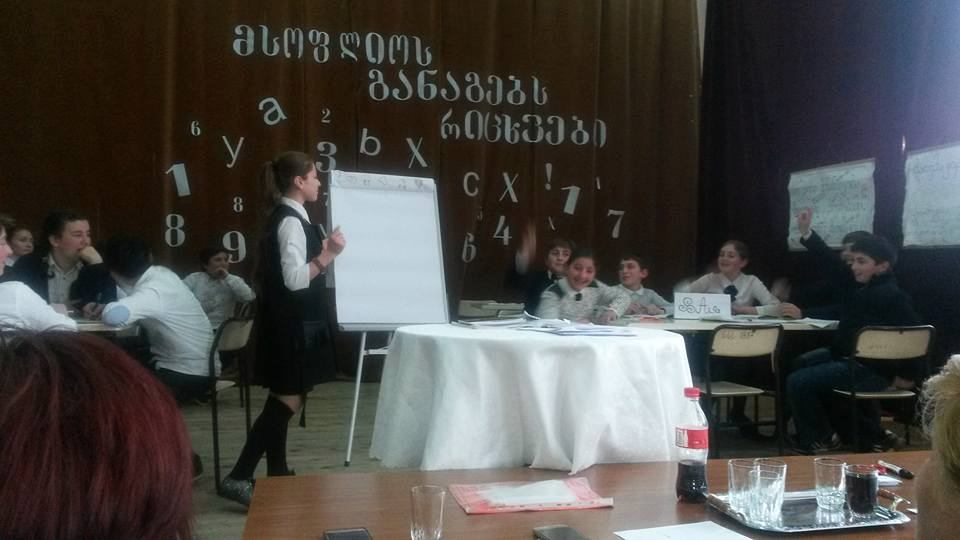 